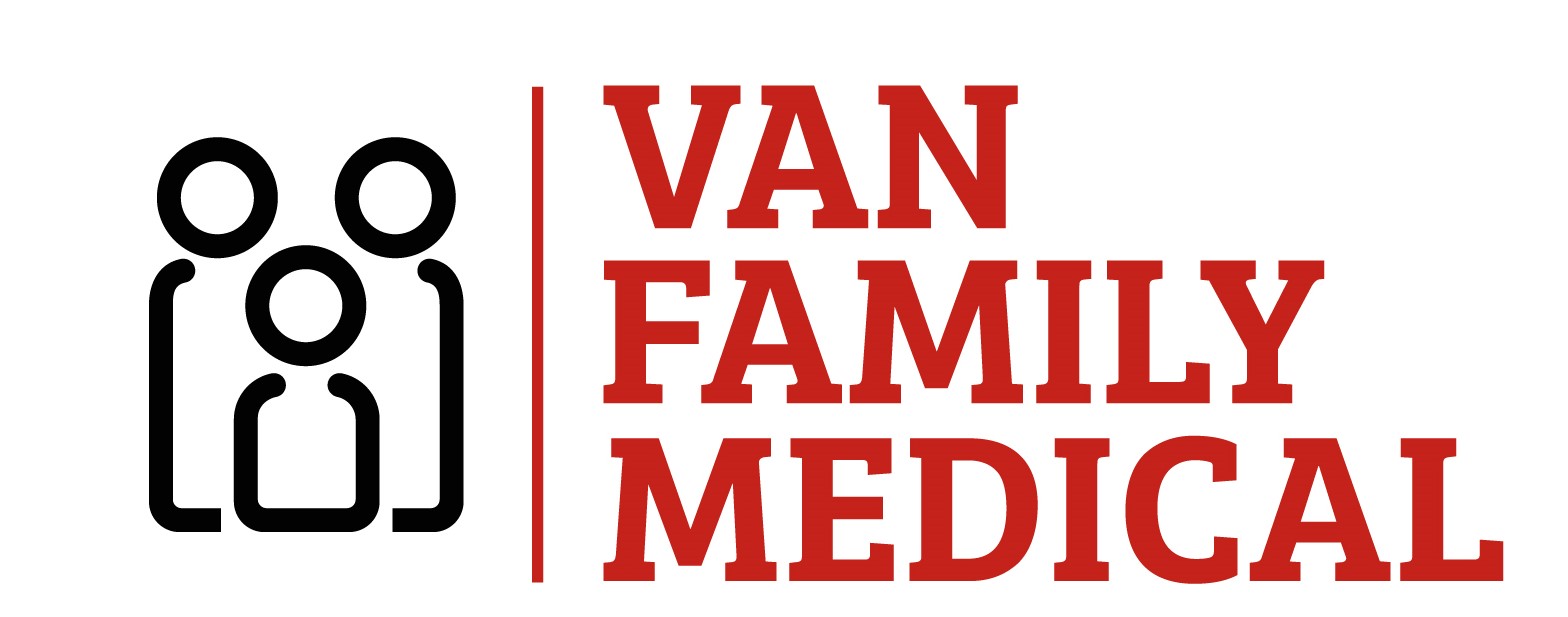 Connie Bentley, ANP-CLoretta Wilson, FNP-C488 W. Main Ste. 101Van, Texas 75790Clinic Phone: 903.963.6850 vanfamilymedical.comPatient Name: 		Sex:	M	FBirthdate:	SSN :  	Mailing address:  	City:	State:	Zip :  	Home# 		Cell#   	Work# 		Email address:   	Please Circle:Race:	Caucasian	African American	Asian	Hispanic	Other:  	DeclineMarital Status:	Married		Single		Separated	Divorced	Widowed	Minor Relation to Patient:	Self	Spouse	Parent	Guardian	Power of AttorneyHow did you hear about Xpress:	Relative/Friend	Other:  	Insurance InformationPrimary Insurance:  	ID Number: 	Group Number: 	Copay: $/%  	Policy Holder Name: _ 	Birthdate:  	Secondary Insurance: _ 	ID Number: 	Group Number: 	Copay: $/% 	Policy Holder Name: 	Birthdate:  	